RECEIPT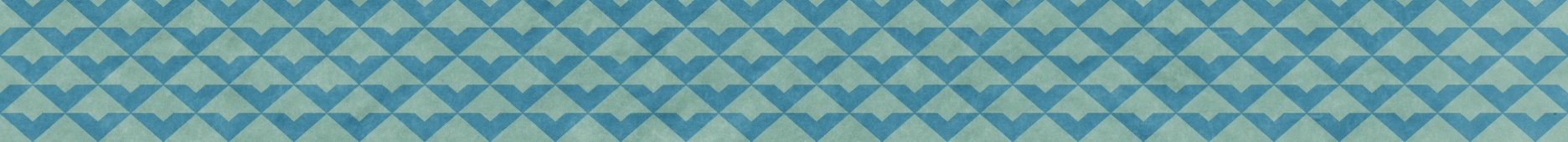 [Company Name]Date:[Address]Receipt #[City, State, Zip Code][Phone]DESCRIPTIONQUANTITYPRICETOTALSubtotalTaxTotalPAID BYPAID BYThank You![Company Name]Thank You![Address]Thank You![Phone]Thank You![Payment Method]Thank You!